Трудова діяльністьБІОГРАФІЧНА ДОВІДКАЧАБАН Вадим ІвановичБІОГРАФІЧНА ДОВІДКАЧАБАН Вадим Іванович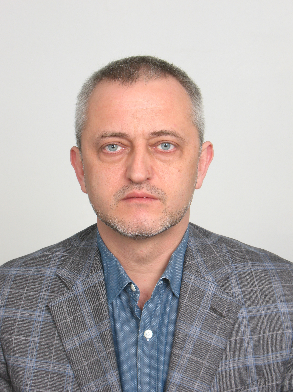 Працює заступником голови Херсонської обласної державної адміністрації з  питань соціальної політики, оборонно-мобілізаційної роботи, цивільного захисту та надзвичайних ситуацій з 02 червня 2015 рокузаступником голови Херсонської обласної державної адміністрації з  питань соціальної політики, оборонно-мобілізаційної роботи, цивільного захисту та надзвичайних ситуацій з 02 червня 2015 рокуГромадянствогромадянин Українигромадянин УкраїниЧисло, місяць і рік народження14 листопада 1971 року14 листопада 1971 рокуМісце народженням. Котовськ‚ Одеська областьм. Котовськ‚ Одеська областьОсвітаповна вища‚ спеціаліст, 2007 р., Одеський державний університет ім .І. І. Мечникова, правознавство, юрист; вища, 1993 р., Ярославське вище військове фінансове ордена Червоної Зірки училище ім. А.В.Хрульова, фінансове забезпечення військ, економістповна вища‚ спеціаліст, 2007 р., Одеський державний університет ім .І. І. Мечникова, правознавство, юрист; вища, 1993 р., Ярославське вище військове фінансове ордена Червоної Зірки училище ім. А.В.Хрульова, фінансове забезпечення військ, економістНауковий ступінь, вчене званняне маєне маєВолодіння мовамиросійською‚ українською - вільно; англійською - читає і перекладає зі словникомросійською‚ українською - вільно; англійською - читає і перекладає зі словникомНагороди, почесні званняне маєне маєПрийняття Присяги державного службовця02.06.201502.06.2015Ранг державного службовця5 ранг (02.06.2015)5 ранг (02.06.2015)Категорія посади державної служби«Б»«Б»Загальний стаж27 років 9 місяців 5 днів 27 років 9 місяців 5 днів Стаж державної службиДепутат ради7 років 8 місяців 19 днів не обирався7 років 8 місяців 19 днів не обиравсяСтягненняне маєне має06.1988 - 06.1988учень слюсаря Котовського автопідприємства, м. Котовськ‚ Одеської області;08.1989 - 03.1995служба в Збройних силах ;04.1995 - 04.1995економіст відділу кредитів та кредитних ресурсів, Херсонської філії Комерційного банку «Приватбанк», м. Херсон;04.1995 - 05.1995начальник відділу економічного аналізу, планування і бюджету Херсонської філії Комерційного банку «Приватбанк», , м. Херсон;05.1995 - 06.1995виконуючий обов’язки заступника директора Херсонської філії Комерційного банку «Приватбанк», м. Херсон;06.1995 - 08.1998заступник директора Херсонської філії Комерційного банку «Приватбанк», м. Херсон;09.1998 - 08.1999директор товариства з обмеженою відповідальністю «ХДБ»,  м. Херсон;08.1999 - 02.2000начальник відділу розвитку відносин з корпоративними та приватними клієнтами Херсонської філії Комерційного банку «Інкомбанк-Україна» (Комерційний банк «Кредитпромбанк»), м. Херсон;02.2000 - 07.2002директор з фінансів – начальник фінансового відділу відкритого акціонерного товариства «Херсоннафтопереробка», м. Херсон;08.2002 - 05.2003начальник відділу по роботі з дебіторською та кредиторською заборгованістю відкритого акціонерного товариства «Херсоннафтопереробка», м. Херсон;05.2003 - 09.2003начальник фінансового відділу товариства з обмеженою відповідальністю «Торгівельний дім «Херсон-нафта»,              м. Херсон;09.2003 - 04.2004начальник фінансового відділу товариства з обмеженою відповідальністю «Торгівельний дім «НК Альянс-Херсон»,           м. Херсон;04.2004 - 08.2009перший заступник керуючого Херсонською філією відкритого акціонерного товариства  «Кредитпромбанк», м. Херсон;08.2009 - 06.2010керуючий Херсонською філією банка відкритого акціонерного товариства  «Кредитпромбанк», м. Херсон;06.2010 - 09.2013керуючий філією публічного акціонерного товариства  «Укрексімбанк», м. Херсон;11.2013 - 05.2015голова правління публічного акціонерного товариства  «Мотор-Банк», м. Запоріжжя;06.2015 - по цей часзаступник голови апарату Херсонська обласна державна адміністрація, м. Херсон.